от 24.09.2018   № 156 Об утверждении Положения о порядкеосуществления муниципального земельного контроля на территории Красноборского  городского поселения Тосненского района  Ленинградской области В соответствии со статьей 72 Земельного кодекса Российской Федерации, Федеральным законом от 26.12.2008 № 294-ФЗ «О защите прав юридических лиц и индивидуальных предпринимателей при осуществлении государственного контроля (надзора) и муниципального контроля», областным законом Ленинградской области от 01.08.2017 № 60-оз «О порядке осуществления муниципального земельного контроля на территории Ленинградской области», постановлением Правительства Ленинградской области от 20.11.2017 № 481 «Об утверждении Типовых форм документов, применяемых должностными лицами органов местного самоуправления Ленинградской области при осуществлении муниципального земельного контроля на территории Ленинградской области», Уставом Красноборского городского поселения Тосненского района Ленинградской области, совет депутатов Красноборского городского поселения Тосненского района Ленинградской области РЕШИЛ:1. Утвердить Положение о порядке осуществления муниципального земельного контроля на территории Красноборского городского поселения Тосненского района Ленинградской области согласно приложению. 2. Признать утратившими силу  решения совета депутатов Красноборского городского поселения Тосненского района Ленинградской области:- от 30.09.2007 № 118 «Об утверждении Положения о порядке осуществления муниципального земельного контроля на территории  Красноборского городского поселения Тосненского района Ленинградской области», - от 11.07.2012 № 110 «О внесении изменений в решение совета депутатов от 30.09.2007  № 118 «Об утверждении Положения о порядке осуществления муниципального земельного контроля на территории  Красноборского городского  поселения Тосненского района Ленинградской области». 3. Настоящее решение вступает в силу в порядке, предусмотренном Уставом Красноборского городского поселения Тосненского района Ленинградской области. Глава Красноборского городского поселения                                                    А.В. КанцеревПриложение к решению совета депутатов Красноборского городского поселения Тосненского района Ленинградской областиот 24.09.2018 № 156    ПОЛОЖЕНИЕ 
о порядке осуществления муниципального земельного контроля на территории Красноборского городского поселения  Тосненского района Ленинградской областиОбщие положения1.1 Настоящее Положение разработано в  соответствии со статьей 72 Земельного кодекса Российской Федерации, Федеральным законом от 26.12.2008 № 294-ФЗ «О защите прав юридических лиц и индивидуальных предпринимателей при осуществлении государственного контроля (надзора) и муниципального контроля», областным законом Ленинградской области от 01.08.2017 № 60-оз «О порядке осуществления муниципального земельного контроля на территории Ленинградской области», постановлением Правительства Ленинградской области от 20.11.2017 № 481 «Об утверждении Типовых форм документов, применяемых должностными лицами органов местного самоуправления Ленинградской области при осуществлении муниципального земельного контроля на территории Ленинградской области», Уставом Красноборского городского поселения Тосненского района Ленинградской области и устанавливает порядок   осуществления  контроля  за соблюдением органами государственной власти, органами местного самоуправления, юридическими лицами, индивидуальными предпринимателями, гражданами, с учетом особенностей, предусмотренных федеральным законодательством, в отношении объектов земельных отношений требований законодательства Российской Федерации, законодательства Ленинградской области, муниципального законодательства, за нарушение которых законодательством Российской Федерации, законодательством Ленинградской области предусмотрена административная и иная ответственность. 1.2. Настоящее Положение устанавливает порядок осуществления муниципального земельного контроля за использованием земель в границах Красноборского городского поселения Тосненского района Ленинградской области (далее - муниципальный земельный контроль) органами государственной власти, органами местного самоуправления, юридическими лицами, индивидуальными предпринимателями, гражданами.1.3.Объектами муниципального земельного контроля являются объекты земельных отношений, расположенные в границах Красноборского городского поселения Тосненского района Ленинградской области (далее – поселение).1.4.Муниципальный земельный контроль осуществляется должностными лицами администрации Красноборского городского поселения Тосненского района Ленинградской области (далее - Администрация) (далее - орган муниципального земельного контроля), перечень которых определяется муниципальными правовыми актами.1.5.Муниципальный земельный контроль осуществляется уполномоченными должностными лицами Администрации самостоятельно или во взаимодействии с федеральными и региональными органами исполнительной власти, осуществляющими государственный земельный надзор, в соответствии с их компетенцией.Основные цели и задачи  муниципального земельного контроля2.1. Основной целью муниципального земельного контроля является предупреждение, выявление и пресечение на территории поселения нарушений требований земельного законодательства Российской Федерации и Ленинградской области органами государственной власти, органами местного самоуправления, юридическими лицами, индивидуальными предпринимателями и гражданами, за которые законодательством Российской Федерации, законодательством Ленинградской области предусмотрена административная и иная ответственность. 2.2. Основными задачами муниципального земельного контроля являются:- контроль за соблюдением земельного законодательства Российской Федерации и Ленинградской области, требований по охране и использованию земель;- контроль за соблюдением требований законодательства о недопущении самовольного занятия земельного участка или части земельного участка, и использования его без имеющихся предусмотренных законодательством Российской федерации документов, удостоверяющих право на данный участок;- контроль за соблюдением порядка переуступки права пользования земли;-контроль за соблюдения порядка, исключающего самовольное строительство на земельных участках;-контроль за предоставлением достоверных сведений о состоянии земель;-контроль за использованием земель по целевому назначению; -контроль по исполнению иных требований земельного законодательства по вопросам использования и охраны земель.3.Основные принципы осуществления муниципального земельного контроляМуниципальный земельный контроль осуществляется в соответствии с принципами:- Контроль за исполнением физическими и юридическими лицами указаний об устранении земельного правонарушения; - Контроль за выполнением иных требований земельного законодательства по вопросам использования и охраны земель.4. Объекты муниципального земельного контроля4.1. Муниципальный земельный контроль осуществляется органом муниципального земельного контроля в отношении расположенных в границах поселения объектов земельных отношений. Полномочия органа муниципального земельного контроляК полномочиям органа муниципального земельного контроля относятся: 1) организация и проведение на территории поселения плановых и внеплановых проверок соблюдения органами государственной власти, органами местного самоуправления, юридическими лицами, их руководителями и иными должностными лицами, индивидуальными предпринимателями и гражданами требований законодательства Российской Федерации, законодательства Ленинградской области, за нарушение которых законодательством Российской Федерации предусмотрена административная и иная ответственность; 2) разработка и принятие административных регламентов в сфере муниципального земельного контроля в соответствии с законодательством Российской Федерации и законодательством Ленинградской области; 3) организация и проведение мониторинга эффективности муниципального земельного контроля, показатели и методика проведения которого утверждаются Правительством Российской Федерации; 4) осуществление иных полномочий, предусмотренных законодательством. 6. Планирование муниципального земельного контроля6.1. Проверки соблюдения требований земельного законодательства осуществляются в соответствии с ежегодными планами проведения плановых проверок, утвержденными руководителем органа муниципального земельного контроля (далее - ежегодный план муниципальных проверок).6.2.Ежегодные планы проверок разрабатываются отдельно в отношении юридических лиц, индивидуальных предпринимателей и в отношении граждан. 6.3. Основанием для включения плановой проверки в ежегодный план проведения плановых проверок является истечение трех лет со дня: 1) возникновения права на земельный участок; 2) окончания проведения последней проверки. 6.4. В ежегодные планы проведения плановых проверок включаются юридические лица, индивидуальные предприниматели и граждане, являющиеся правообладателями объектов земельных отношений, расположенных в границах поселения, а также указываются сведения об указанных объектах земельных отношений, позволяющие их идентифицировать (кадастровый номер, адрес и (или) описание местоположения), а также иные сведения, предусмотренные законодательством Российской Федерации. В случае если юридическое лицо, индивидуальный предприниматель, гражданин являются правообладателями нескольких земельных участков, расположенных на территории поселения, проверка проводится только в отношении того земельного участка, сведения о котором указаны в ежегодном плане муниципальных проверок на соответствующий год. 6.5. Изменения в ежегодный план муниципальных проверок в юридических лиц, индивидуальных предпринимателей и граждан могут быть внесены в случае: 1) мотивированного представления должностного лица органа муниципального земельного контроля по итогам анализа результатов мероприятий по контролю без взаимодействия с органами государственной власти Ленинградской области, органами местного самоуправления и гражданами; 2) рассмотрения или предварительной проверки поступивших в орган муниципального земельного контроля обращений и заявлений граждан, индивидуальных предпринимателей, юридических лиц, информации от органов государственной власти Ленинградской области, органов местного самоуправления, из средств массовой информации о фактах нарушения законодательства в отношении объектов земельных отношений, за которые предусмотрена административная и иная ответственность. 6.6.Проекты ежегодных планов муниципальных проверок до их утверждения направляются органом муниципального земельного контроля на согласование в территориальные органы федеральных органов исполнительной власти, осуществляющих государственный земельный надзор (далее — территориальные органы федеральных органов государственного земельного надзора), до 1 июня года, предшествующего году проведения соответствующих проверок.До 1 сентября года, предшествующего году проведения плановых проверок, орган муниципального земельного контроля направляет проекты ежегодных планов проведения плановых проверок в органы прокуратуры.Органы прокуратуры рассматривают проекты ежегодных планов проведения плановых проверок на предмет законности включения в них объектов муниципального земельного контроля и до 1 октября года, предшествующего году проведения плановых проверок, вносят предложения руководителю органа муниципального земельного контроля о проведении совместных плановых проверок.Орган муниципального земельного контроля рассматривает предложения органов прокуратуры и по итогам их рассмотрения направляет в органы прокуратуры до 1 ноября года, предшествующего году проведения плановых проверок, утвержденные ежегодные планы проведения плановых проверок.6.7. Внеплановые проверки проводятся по основаниям, установленным Земельным кодексом Российской Федерации, Федеральным законом «О защите прав юридических лиц и индивидуальных предпринимателей при осуществлении государственного контроля (надзора) и муниципального контроля» и Федеральным законом «Об общих принципах организации местного самоуправления в Российской Федерации». 7. Порядок осуществления муниципального земельного контроля  7.1. Порядок проведения плановых и внеплановых проверок юридических лиц, индивидуальных предпринимателей определяется положениями Федерального закона от 26.12.2008 № 294-ФЗ «О защите прав юридических лиц и индивидуальных предпринимателей при осуществлении государственного контроля (надзора) и муниципального контроля». 7.2. Проверка проводится на основании распоряжения руководителя (заместителя руководителя) органа муниципального земельного контроля. Проверка может проводиться только должностным лицом или должностными лицами, которые указаны в распоряжении руководителя, заместителя руководителя органа муниципального земельного контроля. 7.3. В распоряжении о проведении проверки указываются: 1) наименование органа муниципального земельного контроля; 2) фамилии, имена, отчества, должность должностного лица (должностных лиц), уполномоченного (уполномоченных) на проведение проверки, а также привлекаемых к проведению проверки экспертов, представителей экспертных организаций; 3) наименование органа государственной власти Ленинградской области, органа местного самоуправления, фамилия, имя, отчество гражданина, в отношении которых проводится проверка (их места нахождения, осуществления деятельности, проживания); 4) правовые основания проведения проверки; 5) дата начала и окончания проведения проверки. 7.4. Срок проведения проверки в отношении юридических лиц, индивидуальных предпринимателей  и граждан не может превышать 30 рабочих дней. Срок проведения проверки может быть продлен не более чем на 30 рабочих дней распоряжением руководителя (заместителя руководителя) органа муниципального земельного контроля на основании мотивированного рапорта должностного лица (должностных лиц) органа муниципального земельного контроля, которому (которым) поручено проведение данной проверки. 7.5. О проведении плановой проверки юридические лица, индивидуальные предприниматели и граждане уведомляются органом муниципального земельного контроля  не позднее трех рабочих дней до начала ее проведения посредством направления копии распоряжения уполномоченного органа заказным почтовым отправлением с уведомлением о вручении или иным доступным способом. 7.6. При осуществлении муниципального земельного контроля применяются типовые формы документов, которые утверждены постановлением Правительством Ленинградской области от 20.11.2017 г. № 481.7.7. Орган муниципального земельного контроля при организации и проведении проверок запрашивает и получает на безвозмездной основе, в том числе в электронной форме, документы и (или) информацию, включенные в определенный Правительством Российской Федерации перечень, от иных государственных органов, органов местного самоуправления либо подведомственных государственным органам или органам местного самоуправления организаций, в распоряжении которых находятся эти документы и (или) информация, в рамках межведомственного информационного взаимодействия в сроки и порядке, которые установлены Правительством Российской Федерации. 8. Порядок оформления результатов проверки8.1. По результатам проверки должностными лицами органа муниципального земельного контроля, проводящими проверку, составляется акт проверки по установленной форме в двух экземплярах. Акт проверки оформляется непосредственно после ее завершения в двух экземплярах, один из которых с копиями приложений вручается проверяемым лицам либо их уполномоченным представителям под расписку об ознакомлении либо об отказе в ознакомлении с актом проверки.  В случае отсутствия при проверке проверяемого лица либо их уполномоченных представителей, а также в случае отказа проверяемого лица дать расписку об ознакомлении либо об отказе в ознакомлении с актом проверки акт проверки направляется заказным почтовым отправлением с уведомлением о вручении, которое приобщается к экземпляру акта проверки, который остается в органе муниципального земельного контроля. При наличии согласия проверяемого лица на осуществление взаимодействия в электронной форме в рамках муниципального земельного контроля акт проверки может быть направлен в форме электронного документа, подписанного усиленной квалифицированной электронной подписью лица, составившего данный акт, проверяемому лицу либо их уполномоченному представителю. При этом акт, направленный в форме электронного документа, подписанного усиленной квалифицированной электронной подписью лица, составившего данный акт, проверяемому лицу способом, обеспечивающим подтверждение получения указанного документа, считается полученным проверяемым лицом. В случае, если для проведения внеплановой выездной проверки требуется согласование ее проведения с органом прокуратуры, копия акта проверки направляется в орган прокуратуры, которым принято решение о согласовании проведения проверки, в течение пяти рабочих дней со дня составления акта проверки. 8.2. В случае выявления в ходе проведения проверки в рамках осуществления муниципального земельного контроля нарушения требований земельного законодательства, за которое законодательством Российской Федерации предусмотрена административная и иная ответственность, орган муниципального земельного контроля в течение 3 рабочих дней со дня составления акта проверки направляет копию акта проверки с указанием информации о наличии признаков выявленного нарушения в структурное подразделение территориального органа федерального органа государственного земельного надзора по соответствующему муниципальному образованию (либо в случае отсутствия данного структурного подразделения - в территориальный орган федерального органа государственного земельного надзора). Копия акта проверки направляется в форме электронного документа, подписанного квалифицированной электронной подписью уполномоченного должностного лица органа муниципального земельного контроля, или в случае невозможности направления в форме электронного документа - на бумажном носителе. В случае, если для проведения внеплановой выездной проверки требуется согласование ее проведения с органом прокуратуры, копия акта проверки направляется в орган прокуратуры, которым принято решение о согласовании проведения проверки, в течение пяти рабочих дней со дня составления акта проверки. 8.3. Результаты проверки, содержащие информацию, составляющую государственную, коммерческую, служебную, иную тайну, оформляются с соблюдением требований, предусмотренных законодательством Российской Федерации. 9. Права и обязанности должностных лиц органа муниципального земельного контроля9.1. Должностные лица органа муниципального земельного контроля (далее - должностные лица) имеют право: 1) запрашивать и получать на основании запросов в письменной форме от юридических лиц, индивидуальных предпринимателей, граждан информацию и документы, необходимые для проведения проверок, в том числе документы о правах на земельные участки и расположенные на них объекты, а также сведения о лицах, использующих земельные участки, в отношении которых проводятся проверки, в части, относящейся к предмету проверки; 2) обращаться в органы внутренних дел за содействием в предотвращении или пресечении действий, препятствующих осуществлению муниципального земельного контроля, в установлении лиц, виновных в нарушениях земельного законодательства; 3) посещать в порядке, установленном законодательством Российской Федерации, объекты земельных отношений; 4) осуществлять иные полномочия, предусмотренные нормативными правовыми актами Российской Федерации и Ленинградской области, а также органа местного самоуправления поселения. 9.2. Должностные лица обязаны: 1) своевременно и в полной мере исполнять предоставленные в соответствии с законодательством Российской Федерации и Ленинградской области, полномочия по предупреждению, выявлению и пресечению нарушений обязательных требований и требований, установленных муниципальными правовыми актами; 2) соблюдать законодательство Российской Федерации и Ленинградской области, права и законные интересы юридического лица, индивидуального предпринимателя, проверка которых проводится; 3) проводить проверку на основании распоряжения руководителя, заместителя руководителя органа муниципального земельного контроля о ее проведении в соответствии с ее назначением; 4) проводить проверку только во время исполнения служебных обязанностей, выездную проверку только при предъявлении служебных удостоверений, копии распоряжения руководителя, заместителя руководителя органа муниципального земельного контроля и в случае, предусмотренном частью 5 статьи 10 Федерального закона от 26.12.2008 № 294-ФЗ «О защите прав юридических лиц и индивидуальных предпринимателей при осуществлении государственного контроля (надзора) и муниципального контроля», копии документа о согласовании проведения проверки; 5) не препятствовать проверяемому лицу или его уполномоченному представителю присутствовать при проведении проверки и давать разъяснения по вопросам, относящимся к предмету проверки; 6) предоставлять проверяемом лицу или его уполномоченному представителю, присутствующему при проведении проверки, информацию и документы, относящиеся к предмету проверки; 7) знакомить проверяемого лица или его уполномоченного представителя с документами и (или) информацией, полученными в рамках межведомственного информационного взаимодействия, с результатами проверки; 8)  осуществлять запись о проведенной проверке в журнале учета проверок в случае его наличия у юридического лица, индивидуального предпринимателя; 9) осуществляют внесение информации в единый реестр проверок на специализированном сайте в сети "Интернет" в соответствии с Правилами формирования и ведения единого реестра проверок, утвержденными Правительством Российской Федерации, при организации и проведении плановых и внеплановых проверок юридических лиц и индивидуальных предпринимателей.  9.3. При проведении проверки должностные лица не вправе: 1) проверять выполнение обязательных требований законодательства, если такие требования не относятся к полномочиям органа муниципального земельного контроля, от имени которого действуют эти должностные лица; 2) требовать представления документов, информации, проб обследования проверки, если они не являются объектами проверки или не относятся к предмету проверки, а также изымать оригиналы документов; 3) отбирать образцы продукции, пробы обследования объектов для проведения их исследований, испытаний, измерений без оформления протоколов об отборе указанных образцов, проб и в количестве, превышающем нормы, установленные национальными стандартами, правилами отбора образцов, проб и методами их исследований, испытаний, измерений, техническими регламентами; 4) распространять информацию, полученную в результате проведения проверки и составляющую государственную, коммерческую, служебную, иную охраняемую законом тайну, за исключением случаев, предусмотренных законодательством Российской Федерации; 5) превышать установленные сроки проведения проверки; 6) требовать представления документов и(или) информации, в том числе разрешительных документов, имеющихся в распоряжении иных государственных органов, органов местного самоуправления либо подведомственных государственным органам или органам местного самоуправления, организаций, включенных в определенный Правительством Российской Федерации перечень. 10. Права юридических лиц, индивидуальных предпринимателей и граждан, в отношении которых осуществляется проверкаПри проведении проверки юридические лица, индивидуальные предприниматели и  граждане, либо их уполномоченный представитель, в отношении которых проводятся мероприятия по муниципальному земельному контролю, имеют право: 1) непосредственно присутствовать при проведении проверки, давать разъяснения по вопросам, относящимся к предмету проверки; 2) получать от органа муниципального земельного контроля, его должностных лиц информацию, которая относится к предмету проверки и предоставление которой не запрещено (не ограничено) законодательством; 3) представлять документы и (или) информацию, запрашиваемые в рамках межведомственного информационного взаимодействия, в орган муниципального земельного контроля по собственной инициативе; 4) знакомиться с результатами проверки и указывать в акте проверки о своем ознакомлении с результатами проверки, согласии или несогласии с ними, а также с отдельными действиями должностных лиц; 5) обжаловать действия (бездействие) должностных лиц, повлекшие за собой нарушение прав и законных интересов органа государственной власти Ленинградской области, органа местного самоуправления, гражданина при проведении проверки, в административном и(или) судебном порядке в соответствии с законодательством Российской Федерации. 11. Ответственность должностных лиц за решения и действия (бездействие) при осуществлении ими муниципального земельного контроляДолжностные лица в случае ненадлежащего исполнения должностных (служебных) обязанностей, совершения противоправных действий (бездействия) при проведении проверки юридических лиц, индивидуальных предпринимателей и граждан несут ответственность в соответствии с законодательством. 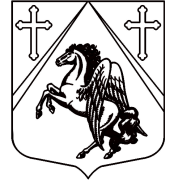 РОССИЙСКАЯ ФЕДЕРАЦИЯ                     ЛЕНИНГРАДСКАЯ ОБЛАСТЬСОВЕТ ДЕПУТАТОВКРАСНОБОРСКОГО ГОРОДСКОГО ПОСЕЛЕНИЯТОСНЕНСКИЙ  РАЙОН ЛЕНИНГРАДСКОЙ ОБЛАСТИТРЕТЬЕГО СОЗЫВАРЕШЕНИЕ